NEW FOR 2024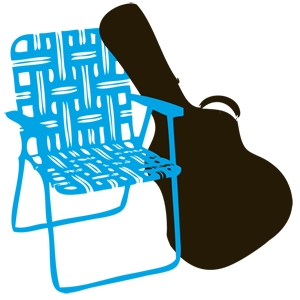 A 501(c)(3), Music & Arts Education Project, Inc., the new umbrella for MaplewoodstockA stand-alone 32-page program, twice the usual size, not part of any other mailerAn early bird option for support programsGuarantee same investment and package for our 20th Maplewoodstock in 2025WHAT?Maplewoodstock is a free two-day music and arts festival “of and for the community” that is the highlight of the Essex County summer music scene.  In addition to the live music representing rock, reggae, R&B, and more there are typically 50 local art vendors, 20 food vendors, a large KidZone, and a beer garden with NJ-sourced beer.More than 22 bands perform over the two days -- most with local ties to the thriving Maplewood and South Orange music community – and culminating on Saturday and Sunday nights with regional and national acts.Over the years, Maplewoodstock has presented acts such as Galactic, Third World, Turkuaz, Los Lobos, The Wailers, Norah Jones, Robert Randolph Family Band, Aztec Two Step, Railroad Earth, Steve Forbert, Raul Malo, Shemekia Copeland, The Smithereens, and Joan Osborne.WHERE?The festival takes place in Memorial Park in the heart of Maplewood, NJ -- 160 Dunnell Rd, Maplewood, NJ, 07040 (directly across from NJ Transit’s Maplewood train station).Many attendees walk to the festival with lawn chairs and picnic baskets on-shoulder.  Others find parking on the local streets around the park.With Maplewood Village just steps away, there are plenty of opportunities for attendees to also patronize our local merchants – whether to pick up snacks for picnic baskets, cool off with a drink-and-a-bite in our restaurants, or pick up a memento in one of our gift shops.WHEN?In 2024, Maplewoodstock will be held on Sat, July 13, and Sun, July 14.  Each day kicks off at noon and runs until about 10 p.m.WHy?Maplewoodstock was originally offered in 2004 as a single-day event to highlight local bands of the Maplewood and South Orange communities.  Over the years, it has grown to become a local summer tradition, as families, friends, and neighbors bring out blankets, lawn chairs, and picnic baskets for a wonderful weekend of music, art, food, and the best of the Maplewood/South Orange community.The mission of the Maplewoodstock Board is to simply offer the best free music and arts festival to the community that we can.  Thus, the event has expanded to offer regional and national acts and more choices for food, drink, arts, and kid’s activities.HOW?The free two-day Maplewoodstock Music and Arts Festival is 100% self-supported event.Each year, the Festival raises money through sales of custom-designed t-shirts and other merchandise, through art and food vendor fees, through advertisement and sponsorship opportunities, and through band application fees.The money we raise funds our headline acts, professional stage rental and sound support, the cost to produce our merchandise, and other costs associated with producing our two-day festival.100% of the funds we raise – through the graciousness of community support in buying our merchandise, advertising with us, and paying band and vendor fees – is put back into the costs to run the festival.Who?The 8-member Maplewoodstock Board is just your average group of music-, food-, and arts-loving, and supporting neighbors, friends, and colleagues.  You might see us out on the town supporting local bands, attending arts events, and at block parties and summer BBQ’s.We are all volunteers – motivated by the spirit of the event.  MORE?More details can be found at www.maplewoodstock.com, and you can contact us via maplewoodstock@gmail.com.SUPPORT PROGRAM2024HEADLINE SPONSOR -- $25,000Exclusive sponsorship of the main headliner which includesYour name in all print and website ads referencing the headlinerShout outs from the stageYour introduction of the headlinerTop two spots on the horizontal stage banner flanking the Maplewoodstock logo above the stageA 20’ x 20’ open tent with tables and chairsHors d’ouerves cateringFront page mention in the programFull-page four-color ad in the 32-page program—your choice of inside cover or back page10,000 circulated as a stand alone program by SOMA Living magazine1,000 will be distributed at the showA website banner ad —250 x 250 pixels and 72dpi on www.maplewoodstock.com , from February 1 through show datesSix backstage passesDouble platinum--$10,000Top two spots on the vertical stage banner A 10’ x 10’ tent and table provided by MaplewoodstockFront page mention in the programFull-page four-color ad in the 32-page program—your choice of inside cover or back page10,000 circulated as a stand alone program by SOMA Living magazine1,000 will be distributed at the show1,000 beer cups for the beer garden with your logoOpportunity to introduce a headliner from the stageA website banner ad —250 x 250 pixels and 72dpi on www.maplewoodstock.com , from February 1 through show datesShout outs from the stageFour backstage passesplatinum--$5,500Two spots on the vertical stage banner flanking the stageA table near the Maplewoodstock merchandise tableFull-page four-color ad in the 32-page program—your choice of inside cover or back page10,000 circulated as a stand alone program by SOMA Living magazine1,000 will be distributed at the showOpportunity to introduce a band from the stage in the late afternoonA website banner ad —250 x 250 pixels and 72dpi on www.maplewoodstock.com , from February 1 through show datesShout outs from the stageTwo backstage passesgold--$3,500One spot on the vertical stage banner flanking the stageFull-page four-color ad in the 32-page program—your choice of inside cover or back page10,000 circulated as a stand alone program by SOMA Living magazine1,000 will be distributed at the showA website banner ad —250 x 250 pixels and 72 dpi on www.maplewoodstock.com , from February 1 through show datesOne flag bannerDIAMOND--$2,000One spot on the vertical stage banner flanking the stage1/2-page four-color ad in the 32-page program—your choice of inside cover or back page10,000 circulated as a stand alone program by SOMA Living magazine1,000 will be distributed at the showA website banner ad —250 x 250 pixels and 72dpi on www.maplewoodstock.com , from February 1 through show datesTOP SINGLES$1700 – full-page four-color ad in the 32 page stand-alone program$900—1/2 page ad in the 32 page stand-alone program$1100— One spot on the vertical stage banner flanking the stage$500--1/4 page ad in the 32 page stand-alone program$500 –- one 10’ tall feather flag printed 2 color/2 sides$250-- A website banner ad —250 x 250 pixels and 72 dpi on www.maplewoodstock.com , from February 1 through show dates$250-- Space for your banner (4’ wide x 3’ tall) in the beer gardenPlease complete and send artwork with check payable to Music & Arts Education Project, Inc. to:Maplewoodstock 
attn.:  Gary Shippy
324 Highland Road
South Orange, NJ  07079    Fax:  973-821-5506
e-mail:  gshippy@msn.comOr payment through the Donate Button at www.maplewoodstock.comADVERTISING OPTION AGREEMENTI would like to be an advertising sponsor for Maplewoodstock 2024.  HEADLINE SPONSORSHIPYes, I agree to submit artwork and the sponsorship fee of $25,000 by April 1, 2024._____________________________________________________________________________Signature									DateDOUBLE PLATINUM SPONSORSHIPYes, I agree to submit artwork and the sponsorship fee of $10,000 by April 1, 2024._____________________________________________________________________________Signature									DatePLATINUM SPONSORSHIPYes, I agree to submit artwork and the sponsorship fee of $5,500 by April 1, 2024._____________________________________________________________________________Signature									DateGOLD SPONSORSHIPYes, I agree to submit the artwork and the sponsorship fee of $3,500 by April 1, 2024.  _____________________________________________________________________________Signature									DateDIAMOND SPONSORSHIPYes, I agree to submit the artwork and the sponsorship fee of $2,000 and artwork by April 1, 2024.  _____________________________________________________________________________Signature									DateTOP SINGLEYes, I agree to submit the artwork and the sponsorship fee by April 1, 2024.  _____________________________________________________________________________Signature									DateMaplewoodstockMusic & ArtFestival 